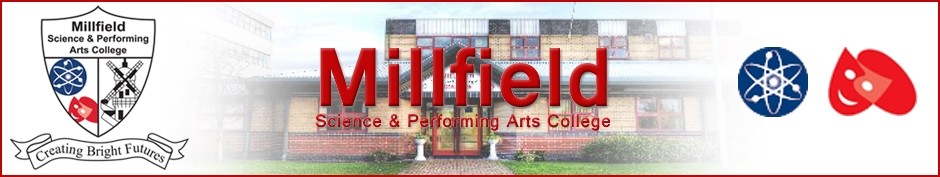 What is an Effective Learning Space?When completing home learning and revision tasks, students require a quiet place to study in order for their work to be effective. The following guidelines ensure students will be able to complete tasks in a productive manner:"Home learning is not an optional extra, but an essential part of a good education.”Time ManagementUse the school’s home learning timetable to develop a routine. Teachers will specify the amount of time a task should take so use a timer to keep on track.If students are revising, advise them to complete tasks in four 25-minute chunks before taking a break.Quiet AreaIdeally, students should complete their home learning tasks in a quiet area of their house. Avoiding rooms such as their bedroom is more effective as there will be fewer distractions. Desk/TableStudents should aim to replicate the same learning environment that they are used to at school. A solid workspace such as a desk or table will allow them to organise their resources and work productively. No DistractionsDevices such as phones and tablets should be kept in a separate room when students are completing home learning tasks. If they require the use of a timer, they must use ‘flight mode’ whilst they are working. Background noise should be kept to a minimum.StationeryHome learning/revision tasks will be printed and provided by teachers. However, essential items at home should be pens, pencils and paper. Other effective pieces of stationery such as highlighters and prompt cards are also helpful.RefreshmentsStudents should avoid fizzy drinks and sugary snacks when they are completing tasks at home.A glass or bottle of water and a healthy snack are ideal refreshments. Students should gather these before they begin their work so that they are organised.Digital DeviceSome tasks may require the use of a digital device such as a PC, laptop or tablet. If students are using digital devices, they need to block distractions such as social media and gaming whilst they are working.Internet AccessStudents may be given research tasks to complete as part of their home learning. If using a shared device, state a time limit to make sure students are being productive and avoiding distractions. 